Your Gift Letter is on Page 2. Here are some ideas to help you brand yourself with your client gifts.USE THIS GIFT LETTER TO ADD MORE VALUEShare with your clients the best way to use this giftInform your clients of the quality gift you chose for themPersonalized system in place to add value to your business2. PRESENTATION IDEAS TO FIT YOUR STYLE & INCREASE YOUR BRAND:Separate the events and don’t bring the gift to the closing table. Instead, mail or pop by after they’ve moved in.Add your favorite or a seasonal recipe with the letterPair with a classy cookbook (fitting their style)Deliver to your client’s office with a treat to share – get them to talk about you!Put in a basket with other goodies3. TURN GIFTS INTO BRANDING OPPORTUNITIES:Closing GiftsReferral Thank youAppreciation Party / Holiday GiftsAuction / Charity donationsA List Clients & Raving FansAdvocate, Referral & Key Partners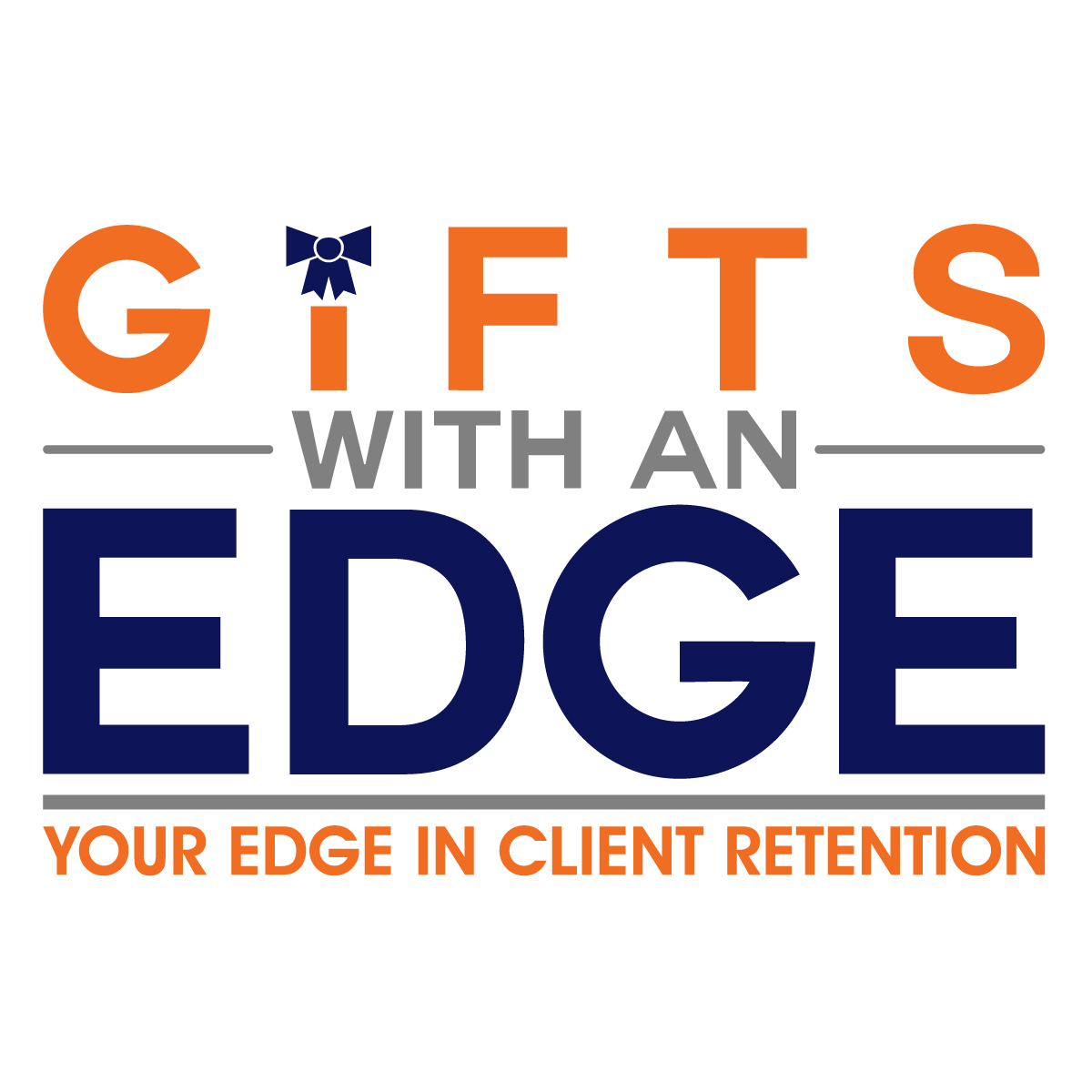 Dear Client Name(s),I do my best to offer the highest quality service to my clients and only want to represent the very best. That is why I am giving you this cutting board from Cento Anni. Manufactured in America for over 100 years, this walnut board is functional for everyday use and elegant for special occasions. Whether you’re fixing dinner for the family or serving hors d'oeuvres for a party, this cutting board will prove to be as trusty as my services. I genuinely appreciate you and your business and I hope you’ll enjoy using Cento Anni’s board with your family and friends for years to come. YOUR NAMELOGOPHONE #I’ll always go to the chopping block for you! :)P.S. Please shoot me an email/text to let me know you have received this gift! I just want to make sure it arrived safe and sound! ENJOY!P.P.S. Be sure to hand wash your cutting board. Wood is NOT made for the dishwasher!